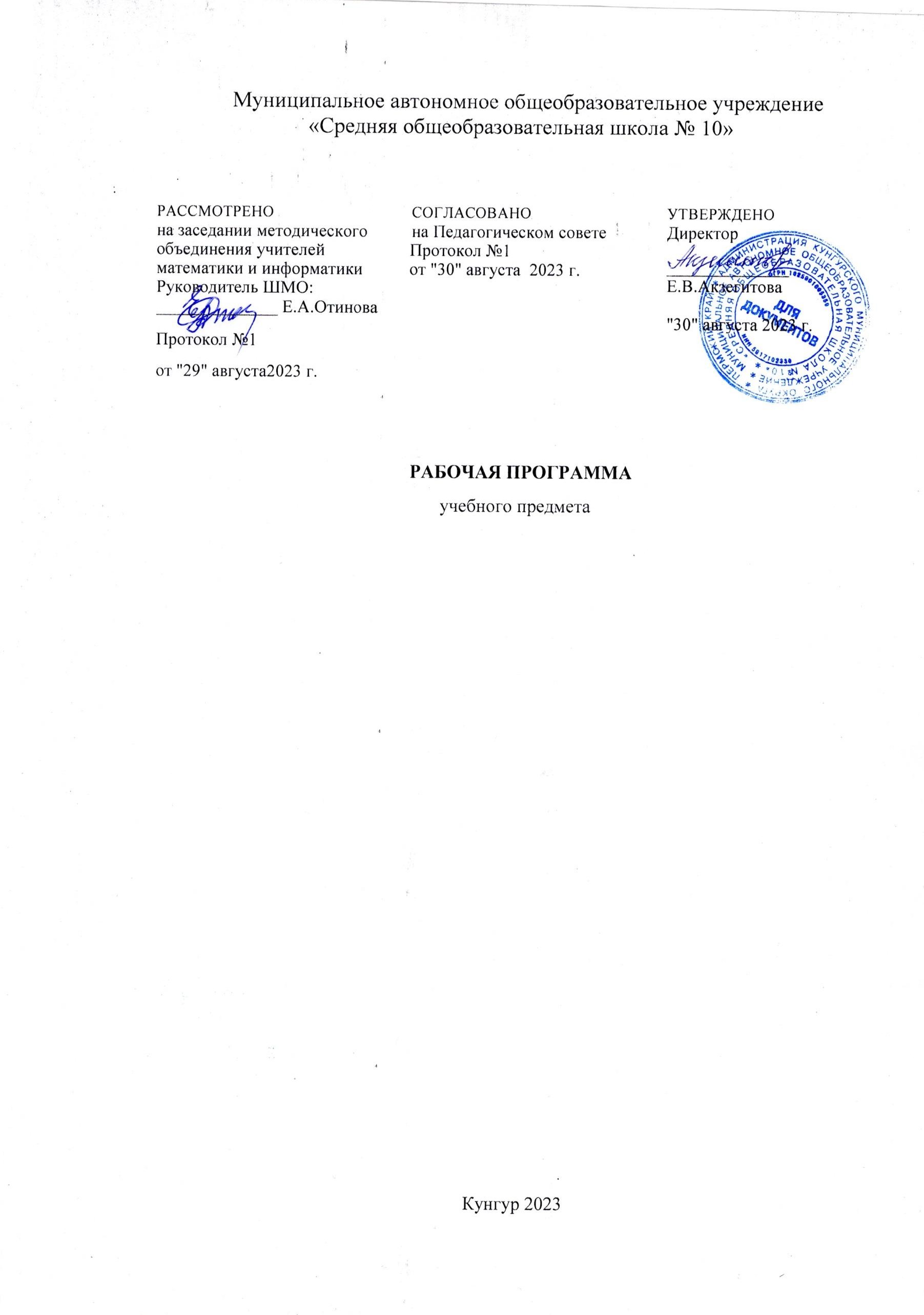  «Математика»для 6д класса основного общего образованияна 2023-2024 учебный годСоставитель: Отинова Елена Александровнаучитель математики, высшей категории Пояснительная запискаРабочая программа по математике для 6д класса адаптирована для обучающихся с ОВЗ: задержкой психического развития (далее – ЗПР).Особенностями обучающихся с задержкой психического развития являются:Познавательные, эмоционально-волевые, поведенческие и личностные особенности обучающихся с ЗПР приводят к тому, что содержание и методы обучения, темп работы и требования общеобразовательной школы оказываются для них непосильными. Недостаточная познавательная активность в сочетании с быстрой утомляемостью и истощаемостью; незрелость эмоций, воли, поведения; ограниченный запас общих сведений и представлений; бедный словарный запас, несформированность навыков интеллектуальной деятельности; трудности словесно-логических операций; недостаточная форсированность слухового, зрительного восприятия, пространственного синтеза, моторной и сенсорной стороны речи, долговременной и кратковременной памяти; отсутствие умения использовать вспомогательные средства для запоминания; более длительный период для приема и переработки информации – всё это может серьезно тормозить обучение и развитие детей с ЗПР.Период работоспособности обучающихся с ЗПР, во время которого они способны усвоить учебный материал и правильно решить те или иные задачи, краток. Дети способны работать на уроке всего 15–20 минут, а затем наступает утомление и истощение, интерес к занятиям пропадает, работа прекращается. В состоянии утомления у них резко снижается внимание, возникают импульсивные, необдуманные действия, в работах появляется множество ошибок и исправлений. Объем знаний, который обучающимся удается приобрести в период нормальной работоспособности, не связывается с последующим материалом, недостаточно закрепляется. Знания во многих случаях остаются неполными, отрывистыми, не систематизируются. В целом обучающиеся с ЗПР тяготеют к механической работе, не требующей умственных усилий: заполнение готовых форм, составление задач по образцу с изменением лишь предметных и числовых данных. Они тяжело переключаются с одного вида деятельности на другой: выполнив пример на деление, нередко осуществляют эту же операцию и в следующем задании, хотя оно на умножение: они не удерживают в памяти условия задачи, забывают слова; допускают нелепые ошибки в письменных работах; нередко вместо решения задачи просто механически манипулируют цифрами; оказываются неспособными оценить результаты своих действий.Нормативные документы, на основании которых разработана программа:Федеральный закон от 29.12.2012 №273-ФЗ «Об образовании в Российской Федерации»Приказ Министерства образовании и науки Российской Федерации от 17.12.2010 №1897 «Об утверждении федерального государственного образовательного стандарта основного общего образования»Приказ Министерства образования и науки Российской Федерации от 31 марта 2014 г. № 253 «Об утверждении Федерального перечня учебников, рекомендуемых к использованию при реализации имеющих государственную аккредитацию образовательных программ начального общего, основного общего, среднего общего образования» (Вестник образования,2014. – №№ 11, 12 или	сайт	http:/ www. vestnik. edu. ru) с изменениями от 08.06.2015 №576, от 14.08.2015 №825;Письмо Минобрнауки России от 01.04.2005 № 03-417 «О перечне учебного и компьютерного оборудования для оснащенияобразовательных учреждений» («Вестник образования», 2005, № 11или сайт	http:/ www. vestnik. edu. ru);Распоряжение Правительства России от 24.12.2013 года № 2506-р о Концепции развития математического образования в РФ;Учебный план МБОУ «СОШ №18» г.  на 2017-2017 учебный год  Основная образовательная программа основного общего образования МБОУ  «СОШ №18» г.Салавата  , адаптированная для обучающихся с ограниченными возможностями здоровьяСборник рабочих программ «Рабочие программы по математике для 6 класса к УМК Н.Я. Виленкина, составленной с опорой на материал учебника и требования Федерального государственного образовательного стандарта (ФГОС)» В.И. Ахременкова-М.: Вако,2016Для реализации данной программы используется учебно-методический комплекс под редакцией Виленкина Н.Я и др. по математике для 6 класса, издательства «Мнемозина»Рабочая программа по математике для 6 а, б, в классов адаптирована для обучающихся с ограниченными возможностями здоровья тяжелыми нарушениями речи (ТНР) и задержкой психического развития (ЗПР), по этому наряду с дидактическими задачами, перечисленными в «Рабочей программе по математике для 6 класса к УМК Н.Я. Виленкина, составленной с опорой на материал учебника и требования Федерального государственного образовательного стандарта (ФГОС)» В.И. Ахременкова-М.: Вако,2016решаются воспитательные и коррекционные.воспитательные:содействовать воспитанию ответственности, организованности, целеустремленности, самостоятельности, аккуратности, критического отношения к себе;воспитанию культуры умственного труда, рациональной организации времени;развивать умения учебно-познавательной деятельности, культуры устной и письменной речи, гибкость мыслительных процессов;развивать интеллектуальную, волевую и мотивационную сферы личности, любознательность обучающихся;формировать  качества  мышления,  необходимые  для  продуктивной  жизни  и  адаптации  в  современном  информационном обществе;формировать культуру математического мышления, положительного эмоционального отношения к математике, инициативе и творчеству;формировать представление о математике, как части общечеловеческой культуры, о значимости математики в развитии цивилизации и современного общества;формировать у обучающихся трудовые умения и навыки; воспитывать таких качества, как трудолюбие и аккуратность; дисциплинированность, настойчивость, взаимопомощь, умение организовывать свою работу и доводить ее до конца.коррекционные:осуществлять психологическую коррекцию произвольного внимания, слухоречевой памяти, наглядно-образной и словесно-логической форм мышления, которые составляют основу для формирования и развития навыков чтения и письма;обеспечивает единство обучения, развития и коррекции нарушений психического и речевого развития школьников с нарушениями речи;уделяет внимание словарной работе, в процессе которой усваиваются специальные термины, уточняются значения имеющихся у обучающихся понятий и определений, развивать память путем усвоения и неоднократного повторения определений, понятий, при этом накапливать словарь, который может использоваться не только на уроках математики;развиваются интеллектуальные способности и логическое мышление, творческие способности в процессе решения математических задач;формировать умения ставить вопросы, связанные с выявлением различного рода закономерностей; умение сравнивать предметы и величины;формировать умение на основе рассуждения подводить неизвестное к уже известному материалу;проводить работу с текстами учебника, чтобы лучше овладеть языком предмета.Учитывая особенности учащихся класса VII вида, в программе используются словесные, практические и наглядные методы, которые:имеют четкую структуру и графическое выделение выводов, важнейших положений, ключевых понятий;содержат достаточное количество иллюстраций, облегчающих восприятие, понимание материала;стимулируют у учащихся развитие самостоятельности при решении поставленных учебных задач;формируют умение пользоваться имеющимися знаниями.В программе для детей с задержкой психического развития усилена практическая направленность обучения.Один из приемов, используемых на уроке – алгоритмизация. Это различные памятки-инструкции, в которых записана последовательность действий при решении уравнений, задач, трудных случаев умножения и деления. Для решения арифметических задач используются наглядные действия или чертеж. Учитывая особенности детей с ограниченными возможностями здоровья, в данной программе исключаются громоздкие вычислительные операции, подбираются числа, которые являются составными и с помощью которых легко проводятся различные вычисления. Задачи предлагаются с наиболее доступным содержанием и простейшей формулировкой, уравнения решаются только с нахождением одного компонента, с несложным раскрытием скобок и приведением подобных слагаемых.Объём изучаемого материала позволяет принять небыстрый темп продвижения по курсу. В  6 классе отводится достаточно времени на отработку основных умений и навыков, отвечающих обязательным требованиям, на повторение, в том числе коррекцию знаний и умений за 5 класс и начальную школу.Планируемые результаты освоения учебного предмета.Изучение математики в 6 классе дает возможность учащимся достичь следующих результатов развития:в личностном направлении:уметь ясно, точно, грамотно излагать свои мысли в устной и письменной речи, понимать смысл поставленной задачи, выстраивать аргументацию, приводить примеры и контрпримеры;уметь распознавать логически некорректные высказывания, отличать гипотезу от факта, вырабатывать критичность мышления;представлять математическую науку как сферу человеческой деятельности, представлял этапы её развития и значимость для развития цивилизации;вырабатывать креативность мышления, инициативу, находчивость, активность при решении математических задач;уметь контролировать процесс и результат учебной математической деятельности;вырабатывать способность к эмоциональному восприятию математических объектов, задач, решений, рассуждений;в метапредметном направлении:иметь первоначальные представления об идеях и методах математики как об универсальном языке науки и техники, о средствах моделирования явлений и процессов;уметь видеть математическую задачу в контексте проблемной ситуации в других дисциплинах, в окружающей жизни;уметь находить в различных источниках информацию, необходимую для решения математических проблем и представлять ее в понятной форме; принимать решение в условиях неполной и избыточной, точной и вероятностной информации;уметь понимать и использовать математические средства наглядности (графики, диаграммы, таблицы, схемы и др.) для иллюстрации, интерпретации, аргументации;уметь выдвигать гипотезы при решении учебных задач и понимать необходимость их проверки;уметь применять индуктивные и дедуктивные способы рассуждений, видеть различные стратегии решения задач;понимать сущность алгоритмических предписаний и уметь действовать в соответствии с предложенным алгоритмом;уметь самостоятельно ставить цели, выбирать и создавать алгоритм для решения учебных математических проблем;уметь планировать и осуществлять деятельность, направленную на решение задач исследовательского характера; в предметном направлении:уметь работать с математическим текстом (структурирование, извлечение необходимой информации);владеть базовым понятийным аппаратом:развитие представлений о числе;овладеть базовыми понятиями по основным разделам содержания; представлениями об основных изучаемых понятиях как важнейших математических моделях, позволяющих описывать и изучать реальные процессы и явления;усвоение на наглядном уровне знания о свойствах плоских и пространственных фигур; приобретение навыков их изображения и использования геометрического языка для описания предметов окружающего мира;овладеть практически значимыми математическими умениями и навыками, их применением к решению математических и нематематических задач, предполагающих умение: выполнять устные, письменные, инструментальные вычисления;научиться решать текстовые задачи арифметическим способом, составлять графические и аналитические модели реальных ситуаций; составлять алгебраические модели реальных ситуаций, решать простейшие линейные уравнения;иметь представление о пропорциональных и обратно пропорциональных величинах, уметь составлять и решать пропорции;использовать геометрический язык для описания предметов окружающего мира;приобрести опыт измерения длин отрезков, длины окружности, величин углов, использовать формулы для  нахождения периметров, площадей, объемов геометрических фигур, пути для вычисления значений неизвестной величины;выполнять чертежи, делать рисунки, схемы по условию задачи;уметь проводить несложные практические расчёты (включающие вычисления с процентами, выполнение необходимых измерений, использование прикидки и оценки);уметь использовать буквы для записи общих утверждений, формул, выражений, уметь выполнять простейшие тождественные преобразования; выполнять алгебраические  преобразования для упрощения простейших буквенных выражений;познакомиться с идеей координат на прямой и на плоскости; уметь выполнять стандартные процедуры на координатной плоскости;иметь представление о достоверных, возможных, случайных событиях, о вероятности событий, уметь решать простейшие комбинаторные задачи.Регулятивные УУД:Самостоятельно формулировать цели урока после предварительного обсуждения.Учиться совместно с учителем обнаруживать и формулировать учебную проблему.Составлять план решения проблемы (задачи) совместно с учителем.Работая по плану, сверять свои действия с целью и, при необходимости, исправлять ошибки с помощью учителя.В диалоге с учителем учиться вырабатывать критерии оценки и определять степень успешности выполнения своей работы и работы всех, исходя из имеющихся критериев.Познавательные УУД:Ориентироваться в своей системе знаний: самостоятельно предполагать, какая информация нужна для решения учебной задачи в один шаг.Отбирать необходимые для решения учебной задачи  источники информации среди предложенных учителем словарей, энциклопедий, справочников.Добывать новые знания: извлекать информацию, представленную в разных формах (текст, таблица, схема, иллюстрация и др.).Перерабатывать полученную информацию: сравнивать и  группировать факты и явления; определять причины явлений, событий.Перерабатывать полученную информацию: делать выводы на основе обобщения   знаний.Преобразовывать информацию из одной формы в другую:  составлять простой план учебно-научного текста. Преобразовывать информацию из одной формы в другую:  представлять информацию в виде текста, таблицы, схемы.Коммуникативные УУД:Донести свою позицию до других: оформлять свои мысли в устной и письменной речи с учётом своих учебных и жизненных речевых ситуаций.Донести свою позицию до других: высказывать свою точку зрения и пытаться её обосновать, приводя аргументы.Слушать других, пытаться принимать другую точку зрения, быть готовым изменить свою точку зрения.Читать вслух и про себя тексты учебников и при этом: вести «диалог с автором» (прогнозировать будущее чтение; ставить вопросы к тексту и искать ответы; проверять себя); отделять новое от известного; выделять главное; составлять план. Договариваться с людьми: выполняя различные роли в группе, сотрудничать в совместном решении проблемы (задачи).Учиться уважительно относиться к позиции другого, пытаться договариваться.Значение предмета для обучения обучающихся с ЗПР:ходе изучения математики у обучающихся с задержкой психического развития и с тяжелыми нарушениями речи происходит формирование либо коррекция уже имеющихся представлений о процессах, имеющих место в окружающем человека мире. В процессе формирования у обучающихся с ОВЗ на наглядной и наглядно-действенной основе представления о числе, величине, фигуре, развивается наглядно-действенное, образное, а затем абстрактное мышление. Средства математики позволяют эффективно вести целенаправленную работу по развитию внимания, памяти и мышления – основных составляющих познавательной деятельности, так как познавательная деятельность у обучающихся с ОВЗ имеет свои особенности и тоже нуждается в коррекции. Также при изучении математики у обучающихся развивается пространственное воображение и умение ориентироваться в малом пространстве; развиваются зрительное восприятие и мелкая моторика, совершенствуются коммуникативные навыки. При выполнении самостоятельных работ происходит укрепление воли обучающихся, целеполагание, достижение конечного результата.Рабочая программа адаптирована для преподавания в классах ЗПР  за счёт усиления внутрипредметной и межпредметной интеграции знаний и умений, фундаментализации курса, функциональности теоретических знаний с одной стороны и увеличением прикладных вопросов содержания, усилением их методологической, и практической направленности — с другой. Адаптации программы способствовало также отведение значительного места систематизации, обобщениям и компактной подаче сущностного содержания с помощью символико-графических и информационно - ёмких форм его выражения. Помимо основ науки, представленных указанными выше системами знаний, в содержание учебного предмета включён ряд сведений занимательного, исторического, прикладного характера, содействующих мотивации учения, развитию познавательных интересов и решению других задач воспитания личности.Программа, сохраняя обязательный минимум содержания, отличается своеобразием, предусматривающим коррекционную направленность обучения. Большинство вопросов тем трактуются с точки зрения практико - ориентированного и личностно ориентированного подходов и направлены главным образом на овладение обучающимися знаниями и умениями, востребованными в повседневной жизни, позволяющими ориентироваться в окружающем мире. Такой подход позволит обеспечить усвоениеобучающимися по завершении уровня основного общего образования обязательного минимума содержания математического образования.Форма организации образовательного процесса: классно-урочная система.Технологии, используемые в обучении: развивающего обучения, обучения в сотрудничестве, проблемного обучения, развития исследовательских навыков, информационно-коммуникационные, здоровье сбережения.Основные виды деятельности обучающихся:участие во фронтальной беседе;участие в эвристической беседе;выполнение устных упражнений;решение текстовых задач;выполнение практической работы;самостоятельная работа;работа с текстом учебника или иного учебного пособия;воспроизведение учебного материала по памяти;работа с определениями, свойствами и другими математическими утверждениями;работа с таблицами;работа со справочными материалами; работа с различными источниками информации;анализ фактов и проблемных ситуаций, ошибок;самостоятельное выделение и формулирование познавательной цели;выбор наиболее эффективных (рациональных) способов решения (вычисления);моделирование и конструирование;исследование простейших числовых закономерностей;составление плана и последовательности действий;исследовательская и творческая работа (подготовка докладов, рефератов, презентаций);контроль и оценка процесса и результатов деятельности;работа с раздаточным материалом;работа в парах, группах.СОДЕРЖАНИЕ УЧЕБНОГО ПРЕДМЕТА.6ч в неделю, всего 210ч.            Делимость чисел.  Делители и кратные. Наибольший общий делитель, наименьшее общее кратное. Признаки делимости на 2, 3, 5, 9, 10. Простые и составные числа. Разложение натурального числа на простые множители. Взаимно простые числа.• Основная цель — завершить изучение натуральных чисел, подготовить основу для освоения действий с  обыкновенными дробями. • Завершается изучение вопросов, связанных с натуральными числами. Основное внимание уделяется знакомству с  понятиями делитель и кратное, которые находят применение при сокращении обыкновенных дробей и при приведении их к общему знаменателю. Упражнения полезно выполнять с опорой на таблицу умножения — прямым подбором. Определенное внимание уделяется знакомству с признаками делимости, понятиям простого и составного чисел. При их  изучении целесообразно формировать умения проводить простейшие умозаключения, обосновывая свои действия ссылками на  определение, правило. Учащиеся должны уметь разложить число на множители.  Например, они должны понимать, что 36 = 6  6 = 4  9 = 2  18 и т.п. Не обязательно добиваться от всех учащихся умения разложить число на простые множители.   Сложение и вычитание дробей с разными знаменателями.Основное свойства дроби. Сокращение дробей. Приведение дробей к общему знаменателю. Сравнение, сложение и вычитание дробей с разными знаменателями. Сложение и вычитание смешанных чисел.• Основная цель — выработать прочные навыки  преобразования дробей, сложения и вычитания дробей. • Одним из важнейших результатов обучения является  усвоение основного свойства дроби, применяемого для  преобразования дробей: сокращения, приведения к новому знаменателю. Умение приводить дроби к общему  знаменателю используется для сравнения дробей. При рассмотрении действий с дробями используются правила сложения и вычитания дробей с одинаковыми знаменателями,  понятие смешанного числа. Важно обратить внимание на случай  вычитания дроби из целого числа. Умножение и деление обыкновенных дробей.Умножение дробей. Нахождение дроби от числа. Применение распределительного свойства умножения. Взаимно обратные числа. Деление. Нахождение числа по его дроби. Дробные выражения.• Основная цель — выработать прочные навыки  арифметических действий с обыкновенными дробями и решения  основных задач на дроби. • Завершается работа над формированием навыков  арифметических действий с обыкновенными дробями. Навыки  должны быть достаточно прочными, чтобы учащиеся не испытывали затруднений в вычислениях с рациональными числами, чтобы алгоритмы действий с обыкновенными  дробями могли стать в дальнейшем опорой для формирования  умений выполнять действия с алгебраическими дробями. Расширение аппарата действий с дробями позволяет решать текстовые задачи, в которых требуется найти дробь от числа или число по данному значению его дроби.Отношения и пропорции.Отношения. Пропорция, основные свойства пропорции. Прямая и обратная пропорциональная зависимость. Масштаб. Длина окружности и площадь круга. Шар.• Основная цель — сформировать понятия пропорции, прямой и обратной пропорциональностей величин.• Необходимо, чтобы учащиеся усвоили основное свойство пропорции, так как оно находит применение на уроках  математики, химии, физики. В частности, достаточное внимание должно быть уделено решению с помощью пропорции задач на проценты. Понятия о прямой и обратной пропорциональностях величин можно сформировать как обобщение нескольких конкретных  примеров, подчеркнув при этом практическую значимость этих  понятий, возможность их применения для упрощения решения  соответствующих задач. Даются представления о длине окружности и круга. Соответствующие формулы к обязательному материалу не относятся. Рассмотрение геометрических фигур завершается знакомством с шаром. Положительные и отрицательные числа.Координаты на прямой. Противоположные числа. Модуль числа. Сравнение чисел. Изменение величин.Сложение и вычитание положительных и отрицательных чисел.Сложение чисел с помощью координатной прямой. Сложение отрицательных чисел. Сложение чисел с разными знаками. Вычитание.• Основная цель — расширить представления учащихся о  числе путем введения отрицательных чисел. • Целесообразность введения отрицательных чисел  показывается на содержательных примерах. Учащиеся должны научиться изображать положительные и отрицательные числа на координатной прямой. В дальнейшем она будет служить наглядной основой для правил сравнения чисел, сложения и вычитания чисел. Специальное внимание уделяется усвоению вводимого  понятия модуля числа, прочное знание которого необходимо для формирования умения сравнивать отрицательные числа, а в дальнейшем для овладения и алгоритмами арифметических действий с  положительными и отрицательными числамиУмножение и деление положительных и отрицательных чисел.Умножение. Деление. Рациональные числа. Свойства действий с рациональными числами.• Основная цель — выработать прочные навыки  арифметических действий с положительными и отрицательными  числами. • Навыки умножения и деления положительных и  отрицательных чисел отрабатываются сначала при выполнении  отдельных действий, а затем в сочетании с навыками сложения и вычитания при вычислении значений числовых  выражений. Учащиеся должны усвоить, что для обращения обыкновенной дроби в десятичную достаточно разделить (если это возможно)  числитель на знаменатель. В каждом конкретном случае они должны знать, в какую дробь обращается данная обыкновенная дробь — в десятичную или периодическую. Учащиеся должны знать представление в виде десятичной дроби обыкновенных дробей. Решение уравнений.Раскрытие скобок. Коэффициент. Подобные слагаемые. Решение уравнений.• Основная цель — подготовить учащихся к выполнению  преобразований выражений, решению уравнений. • Преобразования буквенных выражений путем раскрытия скобок и приведения подобных слагаемых отрабатываются в той степени, в которой они необходимы для решения  несложных уравнений. Введение арифметических действий над отрицательными  числами позволяет ознакомить учащихся с общими приемами решения линейных уравнений с одной переменной. Координаты на плоскости.Перпендикулярные прямые. Параллельные прямые. Координатная плоскость. Графики. Столбчатые диаграммы.• Основная цель — познакомить учащихся с прямоугольной системой координат на плоскости. • Учащиеся должны научиться распознавать и изображать перпендикулярные и параллельные прямые. Главное  внимание следует уделить отработке навыков их построения с  помощью линейки и чертежного треугольника, не требуя воспроизведения точных определений. Основным результатом знакомства учащихся с координатной плоскостью должны явиться знания порядка записи координат точек плоскости и их названий, умения построить координатные оси, отметить точку по заданным ее координатам, определить координаты точки, отмеченной на координатной плоскости. Формированию вычислительных и графических умений  способствует построение столбчатых диаграмм. При выполнении  соответствующих упражнений найдут применение полученные ранее сведения о масштабе и округлении чисел. Тематическое планирование  6д классРазделКоличество часов в рабочей программеКонтрольные работыПовторение4Делимость чисел23№1Сложение и вычитание дробей с разными знаменателями36№2, №3Умножение и деление обыкновенных дробей42№4, №5, №6Отношения и пропорции 21№7, №8Положительные и отрицательные числа14№9Сложение и вычитание положительных и отрицательных чисел17№10Умножение и деление положительных и отрицательных чисел16 №11Решение уравнений 15№12, №13Координаты на плоскости 13№14 Итоговое повторение курса математики 6 класса. 8Итоговая контрольная работаИтого 21015№ТеорияКоличество часов№ТеорияКоличество часовВводное повторение.Вводное повторение.41Повторение. Действия с натуральными числами12Повторение. Действия с обыкновенными дробями13Повторение. Действия с десятичными дробями14Повторение. Действия с десятичными дробями1§ 1. Делимость чисел§ 1. Делимость чисел245-71.Делители и кратные38-102.Признаки делимости на 10, на 5 и на 2311-123.Признаки делимости на 9 и на 3213-144.Простые и составные числа215-165.Разложение на простые множители217-216.Наибольший общий делитель. Взаимно простые числа522-267.Наименьшее общее кратное527Контрольная работа №1 по теме "Делимость чисел"128Анализ контрольной работы №1. Работа над ошибками1§2. Сложение и вычитание дробей с разными знаменателями§2. Сложение и вычитание дробей с разными знаменателями3629-318.Основное свойство дроби332-369.Сокращение дробей537-4010.Приведение дробей к общему знаменателю441-5011.Сравнение, сложение и вычитание дробей с разными знаменателями1051Контрольная работа № 2 по теме " Сложение и вычитание дробей с разными знаменателями "152Анализ контрольной работы №2. Работа над ошибками.153-6212.Сложение и вычитание смешанных чисел1063Контрольная работа № 3 по теме " Сложение и вычитание смешанных чисел"164Анализ контрольной работы №3. Работа над ошибками.1§3. Умножение и деление обыкновенных дробей§3. Умножение и деление обыкновенных дробей4265-6913.Уножение дробей570-7414.Нахождение дроби от числа475-7915.Применение распределительного свойства умножения580Контрольная работа № 4 по теме  "Умножение  обыкновенных дробей"181Анализ контрольной работы №4. Работа над ошибками. 182-8316.Взаимно обратные числа284-9317.Деление1094Контрольная работа № 5 по теме  "Деление обыкновенных дробей"195Анализ контрольной работы №5.  196-10018.Нахождение числа по его дроби5101-10419.Дробные выражения4105Контрольная работа № 6 по теме  "Дробные выражения"1106Анализ контрольной работы №6.  Работа над ошибками1§4. Отношения и пропорции§4. Отношения и пропорции21107-10920.Отношения5110-11321.Пропорции2114-11722.Прямая и обратная пропорциональные зависимости4118Контрольная работа № 7 по теме "Отношения и пропорции"1119Анализ контрольной работы №7.  1120-12123.Масштаб2122-12324.Длина окружности и площадь круга2124-12525.Шар2126Контрольная работа № 8 по теме "Окружность и круг"1127Анализ контрольной работы №8.  1§5. Положительные и отрицательные числа§5. Положительные и отрицательные числа14128-13026.Координаты на прямой3131-13227.Противоположные числа2133-13428.Модуль числа2135-13729.Сравнение чисел3138-13930.Изменение величин2140Контрольная работа № 9 по теме "Противоположные числа и модуль"1141Анализ контрольной работы №9.  1§6. Сложение и вычитание положительных и отрицательных чисел§6. Сложение и вычитание положительных и отрицательных чисел17142-14331.Сложение чисел с помощью координатной прямой2144-14732.Сложение отрицательных чисел4148-15133.Сложение чисел с разными знаками4152-15634.Вычитание5157Контрольная работа № 10 по теме "Противоположные числа и модуль"1158Анализ контрольной работы №10.  1§7. Умножение и деление положительных и отрицательных чисел§7. Умножение и деление положительных и отрицательных чисел16159-16235.Умножение4163-16636.Деление4167-16837.Рациональные числа2169-17238.Свойства действий с рациональными числами4173Контрольная работа № 11 по теме "Действия с рациональными числами"1174Анализ контрольной работы №11.  1§8. Решение уравнений§8. Решение уравнений20175-17839.Раскрытие скобок4179-18040.Коэффициент2181-18441.Подобные слагаемые4185Контрольная работа № 12 по теме "Раскрытие скобок"1186Анализ контрольной работы №12. 1187-19242.Решение уравнений6193Контрольная работа № 13 по теме "Решение уравнений"1194Анализ контрольной работы №13.  1§9. Координаты на плоскости§9. Координаты на плоскости1319543.Перпендикулярные прямые1196-19744.Параллельные прямые2198-20045.Координатная плоскость3201-20246.Столбчатые диаграммы2203-20547.Графики3206Контрольная работа № 14 по теме "Координатная плоскость"1207Анализ контрольной работы №14. 1Итоговое повторение.Итоговое повторение.3208Сложение и вычитание дробей с разными знаменателями. Умножение и деление обыкновенных дробей1209Сложение и вычитание положительных и отрицательных чисел1210Решение уравнений1